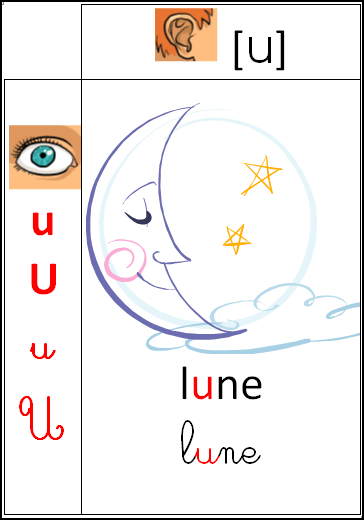 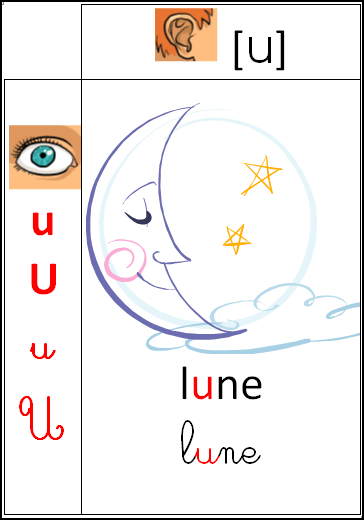 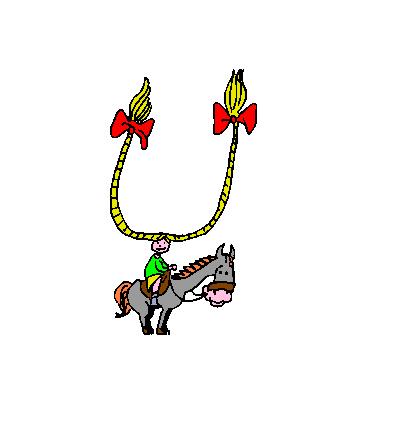 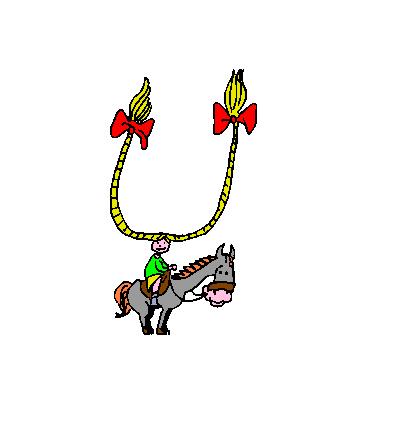 (pour jeudi)  Je lis des sonso u a u o iu i u a u uu o u i o u	u i u i u o(pour lundi) Je lis des mots : (pour jeudi) Je lis des sonso u a u o iu i u a u uu o u i o u	u i u i u o(pour lundi)  Je lis des mots : [u] u U  u U u U  u U[u]Lulu Lucas Songülla rueplustu[u] u U  u U u U  u U[u]Lulu Lucas Songülla rueplustu